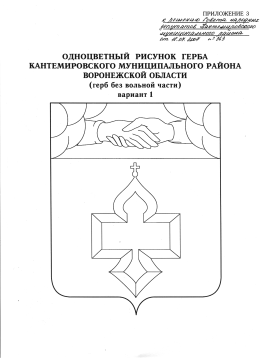 Совет народных депутатовКантемировского муниципального районаР Е Ш Е Н И ЕСовета народных депутатовКантемировского муниципального районаВоронежской области№  318 				       	             от    23. 12. 2011 года р.п.КантемировкаОб утверждении Положения о кадровомрезерве на муниципальной службе вадминистрации Кантемировскогомуниципального районаВ соответствии со статьей 33 Федерального закона от 02.03.2007 N 25-ФЗ "О муниципальной службе в Российской Федерации"  Совет народных депутатов Кантемировского муниципального района Воронежской областиРЕШИЛ:1. Утвердить прилагаемое Положение о кадровом резерве на муниципальной службе в администрации Кантемировского муниципального района.2.Опубликовать настоящее решение в информационном бюллетене органов местного самоуправления Кантемировского муниципального района «Формула власти».Глава Кантемировскогомуниципального района                                                              В.Н. ХатнянскийПриложение к решениюСовета народных депутатовКантемировскогомуниципального районаот 23.12.2011 N 318ПОЛОЖЕНИЕО КАДРОВОМ РЕЗЕРВЕ НА МУНИЦИПАЛЬНОЙ СЛУЖБЕ ВАДМИНИСТРАЦИИ КАНТЕМИРОВСКОГО МУНИЦИПАЛЬНОГО РАЙОНАI. ОБЩИЕ ПОЛОЖЕНИЯ1.1. Настоящее Положение определяет порядок формирования кадрового резерва на замещение вакантных должностей муниципальной службы в администрации Кантемировского муниципального района с целью совершенствования деятельности по подбору муниципальных служащих, улучшения их качественного состава, своевременного удовлетворения потребности (текущей и перспективной) в кадрах муниципальных служащих, а также с целью выявления перспектив использования потенциальных способностей муниципальных служащих.1.2. В кадровый резерв на замещение вакантных должностей муниципальной службы (далее - кадровый резерв) включаются граждане Российской Федерации, являющиеся муниципальными служащими администрации Кантемировского муниципального района и обладающие профессионально-деловыми и личными качествами, положительно проявившие себя на замещаемых должностях муниципальной службы, а также граждане, не являющиеся муниципальными служащими, рекомендованные для включения в кадровый резерв конкурсной комиссией (далее по тексту - граждане или претендент) в соответствии с Положением о проведении конкурса на замещение должности муниципальной службы в администрации Кантемировского муниципального района.1.3. Организационную, координационную, методическую функции по формированию и работе с кадровым резервом выполняет организационный отдел администрации Кантемировского муниципального района (далее - орготдел).1.4. Формирование кадрового резерва осуществляется в следующих целях:- совершенствование деятельности по подбору и расстановке кадров для замещения должностей муниципальной службы в администрации Кантемировского муниципального района;- своевременное удовлетворение потребности в кадрах;- улучшение качественного состава муниципальных служащих;- повышение мотивации граждан к поступлению на муниципальную службу.1.5. Основными принципами формирования кадрового резерва являются:- равный доступ граждан к зачислению в кадровый резерв в соответствии с их профессиональными способностями и подготовкой;- объективность оценки профессионально-деловых, личностных качеств и результатов деятельности муниципальных служащих;- гласность, систематическое информирование (через средства массовой информации и (или) сеть Интернет) о формировании кадрового резерва.II. ЭТАПЫ ФОРМИРОВАНИЯ КАДРОВОГО РЕЗЕРВА2.1. Формирование кадрового резерва включает в себя следующие этапы:а) составление перечня должностей муниципальной службы, из которых формируется кадровый резерв;б) составление списка претендентов на включение в кадровый резерв;в) оценка и отбор претендентов в кадровый резерв;г) составление и утверждение списка граждан, включенных в кадровый резерв на замещение должностей муниципальной службы.2.2. Перечень должностей муниципальной службы, из которых формируется кадровый резерв, составляется орготделом и утверждается распоряжением  администрации Кантемировского муниципального района.2.3. Список претендентов на включение в кадровый резерв оформляется орготделом на основании рекомендаций:- аттестационной или конкурсной комиссий;- заместителей главы администрации Кантемировского муниципального района (по отраслевым направлениям).2.4. Включение граждан в список претендентов в кадровый резерв осуществляется посредством внешнего или внутреннего отбора.Внутренний отбор претендентов на включение в кадровый резерв осуществляется из числа муниципальных служащих администрации Кантемировского муниципального района.Внешний отбор претендентов на включение в кадровый резерв осуществляется из числа лиц, рекомендованных для включения в кадровый резерв конкурсной комиссией, не являющихся муниципальными служащими.2.5. Отбор и оценка претендентов на включение в кадровый резерв осуществляются на основе требований к должности муниципальной службы согласно должностной инструкции с учетом образования, стажа работы, уровня профессиональных знаний и умений, деловых и личных качеств лица, претендующего на включение в кадровый резерв.2.6. Список граждан, включенных в кадровый резерв на замещение должностей муниципальной службы, утверждается распоряжением администрации Кантемировского муниципального района.III. ДОКУМЕНТЫ, ПРЕДСТАВЛЯЕМЫЕ ГРАЖДАНАМИНА ВКЛЮЧЕНИЕ В КАДРОВЫЙ РЕЗЕРВ3.1. Граждане, указанные в пункте 1.2 настоящего Положения, представляют в орготдел следующие документы:а) письменное согласие на включение в кадровый резерв, а также на получение, обработку и передачу персональных данных по форме согласно приложению N 1 к настоящему Положению;б) собственноручно заполненную и подписанную анкету, по желанию гражданина - резюме;в) копию паспорта (подлинник предъявляется лично при подаче документов);г) копии документов, подтверждающих наличие необходимого высшего профессионального образования, а также по желанию гражданина - о дополнительном профессиональном образовании, присвоении ученой степени, ученого звания, заверенные нотариально или кадровыми службами по месту работы (службы);д) копию трудовой книжки, за исключением случаев, когда трудовая деятельность осуществляется впервые;е) документ об отсутствии у гражданина заболевания, препятствующего поступлению на муниципальную службу или ее прохождению;ж) иные документы, подтверждающие трудовую, служебную деятельность, дополнительное профессиональное образование.IV. ВКЛЮЧЕНИЕ В КАДРОВЫЙ РЕЗЕРВ4.1. Включение в кадровый резерв граждан, указанных в пункте 1.2 настоящего Положения, ведется постоянно в течение года. Списочный состав кадрового резерва уточняется ежегодно по состоянию на 1 января до 1 марта текущего года.4.2. Список кадрового резерва для замещения вакантных должностей муниципальной службы формируется по форме согласно приложению N 2 к настоящему Положению и утверждается распоряжением администрации Кантемировского муниципального района.4.3. Не подлежат включению в кадровый резерв граждане:- достигшие установленного действующим законодательством предельного возраста для прохождения муниципальной службы;- не соответствующие установленным на момент формирования кадрового резерва квалификационным требованиям по должности муниципальной службы.4.4. Граждане, включенные в кадровый резерв, обязаны уведомлять орготдел об изменении сведений, содержащихся в документах, указанных в  пункте 3.1 настоящего Положения, в течение рабочей недели с момента получения документа с изменениями.V. ОРГАНИЗАЦИЯ РАБОТЫ С КАДРОВЫМ РЕЗЕРВОМ5.1. При изменении штатного расписания, отказе претендента состоять в кадровом резерве, увольнении муниципального служащего или переводе его на другую работу в состав кадрового резерва вносятся необходимые изменения.5.2. На граждан, включенных в кадровый резерв, оформляются индивидуальные карточки учета кадрового резерва по форме согласно приложению N 3 к настоящему Положению.5.3. Граждане, включенные в состав кадрового резерва, могут быть из него исключены в течение года по следующим основаниям:- по личному заявлению об исключении из кадрового резерва;- при назначении на соответствующую должность;- по состоянию здоровья муниципального служащего (гражданина) в соответствии с медицинским заключением;- истечение предельного срока нахождения в кадровом резерве;- принятия аттестационной комиссией решения о несоответствии муниципального служащего замещаемой должности; -  достижения муниципальным служащим предельного возрасти, установленного для замещения должности муниципальной службы;-  увольнения с муниципальной службы.Решение об исключении претендента из состава кадрового резерва на замещение должности муниципальной службы принимается распоряжением администрации Кантемировского муниципального района на основании информации орготдела.5.4. Сведения о нахождении и исключении муниципального служащего из кадрового резерва вносятся в его личное дело.5.5. Срок нахождения гражданина в кадровом резерве составляет от одного года до пяти лет.5.6. Назначение на должность муниципальной службы из кадрового резерва осуществляется в случае образования вакансии по данной должности муниципальной службы.Приложение N 1к Положениюо кадровом резерве на муниципальнойслужбе в администрации Кантемировскогомуниципального района    Я, __________________________,  даю  согласие  на  включение  в  кадровый резерв для замещения   вакантных   должностей    муниципальной   службы   в______________________________________________________________________              (наименование органа местного самоуправления)_____________________________________________________________________и  обработку моих персональных данных (в соответствии с Федеральным законом от 27 июля 2006 года N 152-ФЗ "О персональных  данных"),  представленных  в______________________________________________________________________             (наименование органа местного самоуправления)______________________________________________________________________письменной форме.     Дата                                   (подпись)Приложение N 2к Положениюо кадровом резерве на муниципальнойслужбе в администрации Кантемировскогомуниципального районаСписоккадрового резерва муниципальной службыадминистрации Кантемировского муниципального района на ____ годПриложение N 3к Положениюо кадровом резерве на муниципальнойслужбе в администрации Кантемировскогомуниципального района                                                           ┌──────────────┐                                                           │     Место    │                                                           │для фотографии│                                                           └──────────────┘Администрация Кантемировского муниципального районаКАРТОЧКА УЧЕТА КАДРОВОГО РЕЗЕРВА    1. Фамилия, имя, отчество _____________________________________________    2. Год рождения _______________________________________________________    3. Учебное заведение и когда окончил __________________________________    4. Специальность по образованию _______________________________________    5. Дополнительное образование _________________________________________    6. Ученая степень _____________________________________________________    7. Семейное положение _________________________________________________    8. Государственные награды ____________________________________________    9. Состояние  здоровья   в   соответствии  с  заключением  медицинскогоучреждения ________________________________________________________________    10. Занимаемая должность ______________________________________________ТРУДОВАЯ ДЕЯТЕЛЬНОСТЬ    Рекомендуется на должность ____________________________________________    Краткая характеристика претендента: _______________________________________________________________________________________________________________________________________________________________________________________________________________________________________________________________________________________________________________________________________________    Решение аттестационной комиссии (последней): ______________________________________________________________________________________________________________________________________________________________________________________________    ______________   ____________________(должность)          (подпись)           (Ф.И.О.)N 
п/пФамилия,
имя,  
отчествоДата  
рожденияОбразование,
что и когда
закончил  Специальность,
квалификация Стаж 
работыЗанимаемая
должность 
(дата   
назначения)Ученая 
степень,
награды ПримечаниеГод начала работыГод окончания работыДолжность, наименование 
предприятия, организации